麻布法人会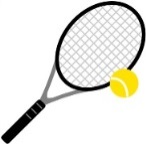 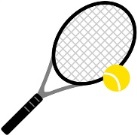 第５５回　テニス＋人生を楽しむ会日時：2018年12月26日（水）　18:00～20:00　　　　　　　　　　　　　　場所：神宮外苑室内テニスコート　予約名：関さんTEL：03-3401-781818:00～19:00　 #1 #2 #4 ｺｰﾄ　(3面）19:00～20:00　 #1 #2 #3 ｺｰﾄ　(3面)（参加人数により２面の場合もあり）会費：実費　（ｺｰﾄﾌｨｰ+ﾋﾞｼﾞﾀｰﾌｨｰ）※ビジターフィー 1,080円/1時間　入場時受付で各自お支払ください。※コートフィーは参加人数によって変更します。（2,000円～3,000円程度　練習会後、幹事が徴収します。）　※１週間前～当日間でのｷｬﾝｾﾙで、予約面数に影響がある　　時に、ｷｬﾝｾﾙﾌｨｰがかかります。　　練習方法：試合形式（中・上級ｸﾗｽ）　　 反省会：コート近くで開催　20:15～2時間程度（実費）　※神宮テニスコートには服装規定があります。上下白のテニスウェア 白を基調としたテニスシューズただし上着は色物ＯＫです。 コート予約の都合上、お申し込み・キャンセルは１週間前までに水野までご連絡ください。テニス終了後、お食事会（反省会？）にも是非ご参加ください。担当：水野成美　（青山支部）０８０－３５９８－０４５４Mail:skkee4@future.ocn.ne.jp　